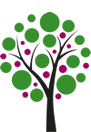 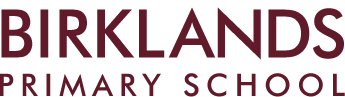 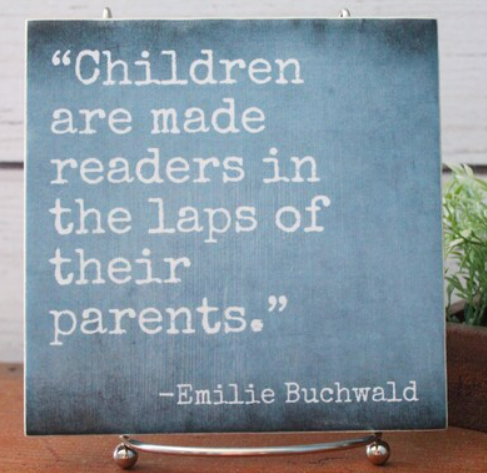 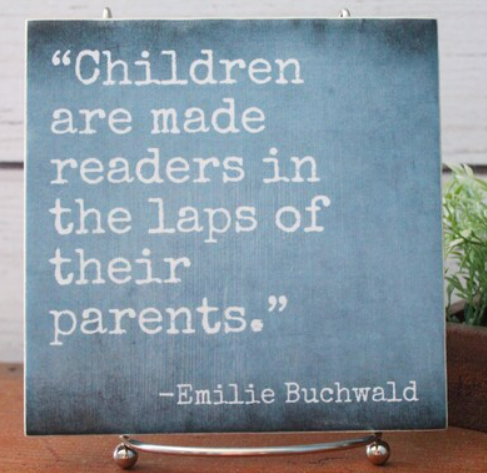 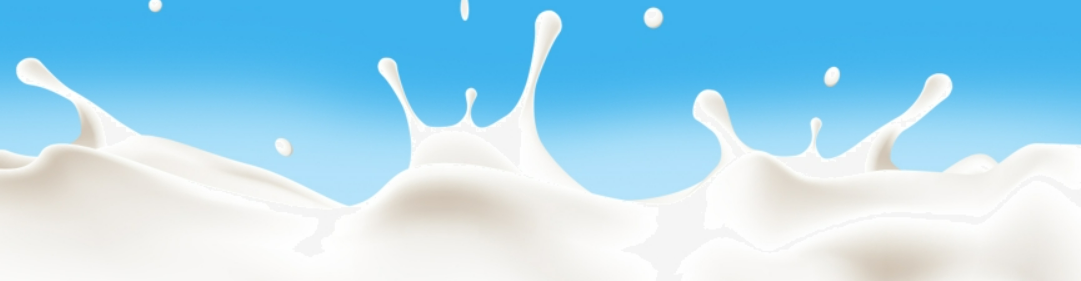 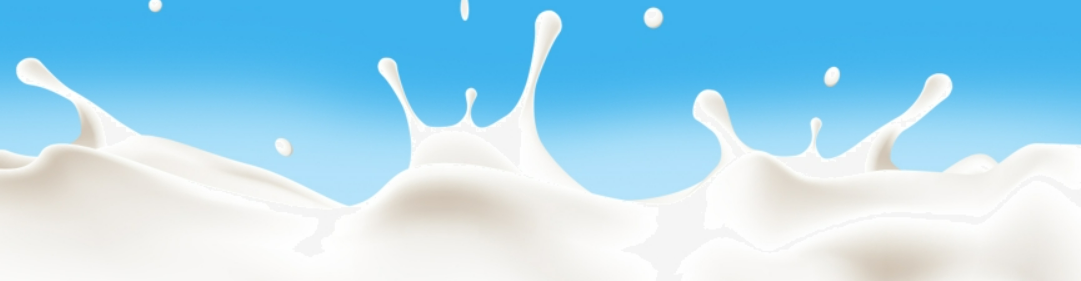 Y1 & 2 Overview of learning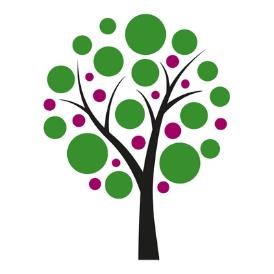 Autumn two Here is an overview of our Learning Objectives for this half term. If you have any queries please contact Mrs Henderson, Mrs Norman, Mrs Lewis or Miss Marsh.Maths: Addition and subtraction, shape.Moving on from our learning in place value and number, we will spend most of this half term focussing on addition and subtraction. By approaching the maths in small steps, we are able to ensure the learning builds on previous knowlegse and meets all learners needs. 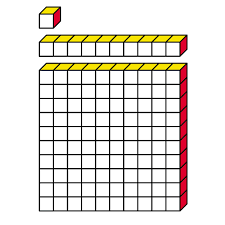 After addition and subtraction, we will move on to shape. During this unit, we will explore 2d and 3d shapes and their properties.The learning intentions in year two will build on from the year one objectives, ensuring challenge for all. EnglishOur English books link closely to our topics. This half term, we will be focussing on ‘Only One You’, linking closely to our RE topic. We will then explore ‘The Bear who Stared’ and ‘The Squirrels who Squabbled’. We will be using these books to write a character description of our own. Finally, we will be focussing on ‘Chanukah Lights Everywhere’, linked to our RE topic of Celebrations and festivals. 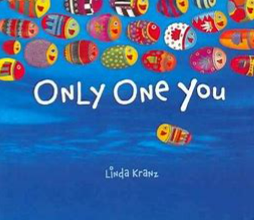 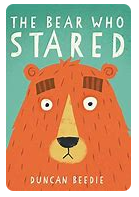 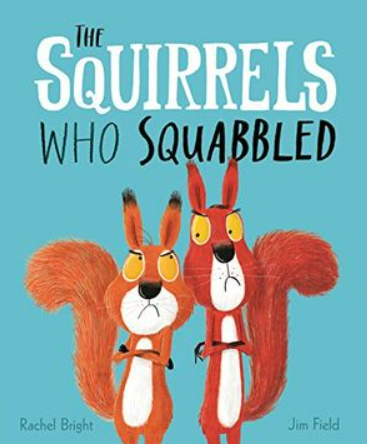 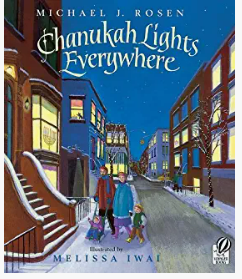 Science: Animals including humans and seasons.During this topic, we will explore the five common vertebrate groups. We will learn about what animals eat and how to group them accordingly, life cycles and basic body parts. When learning about seasons, children will learn about the four seasons, describe weather associated with seasons and recognise that daylight hours change according to the season. 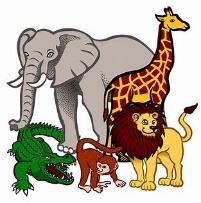 RE: ‘Myself and Caring for Others’‘Celebrations and festivals’During the unit, Myself and caring for others, we will be thinking about how we show each other that we care. We will also consider why it matters to show people that we care. During the unit, Celebrations and festivals, we will explore which religions celebrate different festivals and why these celebrations are important to them.  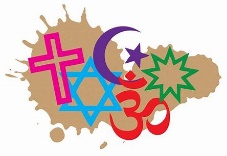 DT: This half term, we will be focussing on structures and mechanisms, linked to our learning in science. Children will be using their learning on mechanisms and structures to make a finished product. 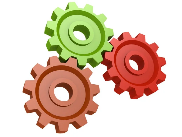 PE:This half term, we will be working on multi-skills and gymnastics. Building on the learning that children have previously done in PE. 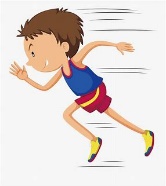 